(Fiziskām personām jānorāda - vārds, uzvārds, dzīvesvieta, kontakttālrunis)(Juridiskām personām jānorāda - nosaukums, reģistrācijas numurs, juridiskā adrese, kontaktpersonas vārds, uzvārds un kontakttālrunis)Limbažu novada domes Apbalvošanas komisijai_________________(Datums)IESNIEGUMSpar Limbažu novada pašvaldības apbalvojuma piešķiršanuIerosinu piešķirt Limbažu novada pašvaldības apbalvojumu (atbilstošajā ievilkt krustiņu): “GODA NOVADNIEKS”	“GADA CILVĒKS LIMBAŽU PILSĒTĀ”“GADA CILVĒKS KATVARU PAGASTĀ” 	“GADA CILVĒKS LIMBAŽU PAGASTĀ” 	“GADA CILVĒKS PĀLES PAGASTĀ”“GADA CILVĒKS SKULTES PAGASTĀ” 	“GADA CILVĒKS UMURGAS PAGASTĀ” 	“GADA CILVĒKS VIDRIŽU PAGASTĀ” 	“GADA CILVĒKS VIĻĶENES PAGASTĀ”	“GADA CILVĒKS LIEPUPES PAGASTĀ”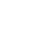 “GADA CILVĒKS BRASLAVAS PAGASTĀ”“GADA CILVĒKS BRĪVZEMNIEKU PAGASTĀ”“GADA CILVĒKS ALOJAS PILSĒTĀ UN PAGASTĀ”“GADA CILVĒKS STAICELES PILSĒTĀ UN  PAGASTĀ”“GADA CILVĒKS AINAŽU PILSĒTĀ UN PAGASTĀ  PAGASTĀ”“GADA CILVĒKS SALACGRĪVAS PILSĒTĀ UN  PAGASTĀ”“ATZINĪBAS RAKSTS”  	“PATEICĪBAS RAKSTS”Apbalvojamās personas/ kolektīva/ organizācijas:Vārds, Uzvārds/ nosaukums: Amats vai nodarbošanās:Adrese:Kontakttālrunis:Motivēts pamatojums un īss nopelnu apraksts, par kuriem ierosina apbalvot pretendentu:____________________(Paraksts)